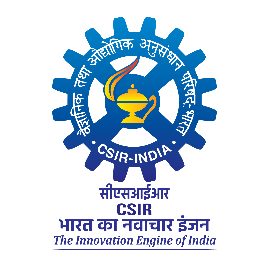 CSIR-INSTITUTE OF GENOMICS & INTEGRATIVE BIOLOGY(Council of Scientific & Industrial Research)MALL ROAD & MATHURA ROADDELHI-110007/110025CONTRACT DOCUMENTSFOR THE WORKEngineering, Procurement and construction (EPC) of prefab GMP container CSIR-IGIB, Sukhdev Vihar, MathuraRoad, Delhi-110025CONTENTSCSIR-INSTITUTE OF GENOMICS & INTEGRATIVE BIOLOGY(Council of Scientific &Industrial Research)MALL ROAD & MATHURA ROADNOTICE INVITING e-TENDER (e- NIT)Ref. No.: IGIB/GMP//2023-2024						Date:05.10.2023Online EPC mode e-tenders are hereby invited for the work of Engineering, Procurement and construction of prefab GMP container at CSIR-IGIB, Sukhdev Vihar, Mathura Road, Delhi-110025 from appropriate contractors who have worked for Government, Semi Government or Autonomous Medical Research Institute/Hospitals or R&D Institutes like CSIR or its laboratories, and have successfully carried out 1 / 2 / 3 similar works amounting to Rs. 1.976 Crore/ Rs. 1.235 Crore/ Rs. 98.80 Lakh respectively in a single contract during the last seven years.The tendering process is online at NIC CPPP e-portal URL address http://etender.gov.in/eprocure/app. CRITICAL DATE SHEETProspective tenderers are advised to get register themselves at NIC CPP portal, obtain ‘Login ID’ & ‘Password’ and go through the instruction available in the Home Page after log into the CPP-portal http://etender.gov.in/eprocure/app. They should also obtain Digital Signature Certificate (DSC) in parallel which is essentially required for submission of their tender.The tenderer shall submit their tender only at CPP portal https://etender.gov.in/eprocure/app.Tenderer/Contractor are advised to follow the instruction provided in the tender document for online submission of bids. Tenderers are required to upload the digitally signed file of scanned document along with scanned copy of Demand Draft or Success Report of online/digital payment for Tender Fee & EMD.Uploading of tender in location other than specified above shall not be considered. Hard copy of tender shall not be entertained.The tenderers shall be required to submit the bids in two e-envelopes.Eligibility Criteria:A. e-Envelope-1: Will contain digitally signed file of scanned document of the following:Work orders of prefab GMP /Clean room with completion certificate/ certified bills indicating the value of work Specified as above.Documents for Earnest Money and Tender Fee (Two separate crossed demand drafts in favour of Director, IGIB, Mall Road, Delhi-110007 payable at State Bank of India, Delhi University Branch, Delhi or Success Report of online/digital payment to the Bank Account of Director, CSIR IGIB, A/c no-30268199494 IFSC Code-SBIN0001067 at State Bank of India, Delhi University Branch) The original Demand Draft against Earnest Money and Tender Fee should reach by post/courier/given in person to the concerned officials as mentioned in CRITICAL DATE SHEET. Any postal delay will not be entertained.The details of Demand Draft physically sent, should tally with the details available in the scanned copy and data entered during bid submission time, failing which the tender shall be rejected.GST registration certificate.PAN card.ESI & EPF Registration Certificate.The financial bids of the contractors/firms found to be meeting the qualifying requirements (Eligibility Criteria) shall be opened as per CRITICAL DATE SHEET. (Depending on Technical Bid evaluation, the date shall be intimated through CPP Portal). Financial bid/Price bid of tenders will not be opened and offer will be treated as cancel in case e-Envelope -1 are not found in order.B.   e-Envelope-2: Financial e-bid through CPP Portal:-All rates shall be quoted in the Excel format Send a copy of format before uploading) and no other format is acceptable. If the price bid has been given as a standard BOQ format with the tender document, then the same is to be downloaded and to be filled by all the bidders. Bidders are required to download the BOQ file, and complete the cells with their respective financial quotes and other details (such as name of the bidder). No other cells should be changed. Once the details have been completed, the bidder should save it and submit online, without changing the file name. If the BOQ file is found to be modified by the bidder, the bid will be rejected. Bidders are requested to fill the competitive price on the basis of Details of turnkey Project (Annexure-B) and Project drawing (Annexure-C) as per EPC (Engineering, Procurement and construction) mode.Tenderers must ensure that all the uploaded documents should be of good quality. Vague /poor quality of printed documents and incomplete documents will not be accepted.The rates quoted by the tenderers/vendors should be inclusive of GST.The rates of all items to be provided in e-tender, rate quoted as zero for any item will be liable for rejection of financial bid. Conditional tenders shall also be liable for rejection.The successful bidder, after getting the Letter of Award, has to sign in each and every page of contract documents (hard copies) with date and seal for agreement.The Director, CSIR-IGIB, reserve the right to verify the credential submitted by the agency at any stage (before or after the award of work). If at any stage, any information /documents submitted by the tenderer is found to be incorrect/false or have some discrepancy which disqualifies the contractor then the following actions are liable:Forfeit the entire amount of EMD submitted by the firm.The  agency  shall  be  liable  for  debarment from  tendering  in CSIR-IGIB,  apart  from  any  other appropriate contractual/legal action.The Director, CSIR-IGIB, reserves the right of accepting or rejecting any or all tenders or any Part thereof without assigning any reason.(Administrative officer)CSIR-INSTITUTE OF GENOMICS & INTEGRATIVE BIOLOGYNOTICE INVITING e-TENDEROnline EPC mode e-tenders are hereby invited for the work of Engineering, Procurement and construction of prefab GMP container at CSIR-IGIB, Sukhdev Vihar, Mathura Road, Delhi-110025 from appropriate contractors who have worked for Government, Semi Government or Autonomous Medical Research Institute/Hospitals or R&D Institutes like CSIR or its laboratories, and have successfully carried out 1 / 2 / 3 similar works amounting to Rs. 1.976 Crore/ Rs. 1.235 Crore/ Rs. 98.80 Lakh respectively in a single contract during the last seven years.The tenderers are required to submit digitally signed eligibility criteria of the conditions such as work orders of similar nature with completion certificate/certified bills indicating the value of work specified as above, GST registration certificate, PAN card etc, ESI & EPF RegistrationEstimated Cost of the work is Rs.2,47,00,000.00 (Rupees Two Crore Forty Seven Lakh only) . Time for carrying out the work will be Four Months and the date of commencement shall be reckoned from the seventh day of issue of award letter. 3) The tender shall not be issued physically. The tendering process is online at NIC CPPP e-portal URL address http://etender.gov.in/eprcure/app. Tenderers should submit Rs. 1500/- (Rupees Fifteen Hundred Only) in form of DD in favour of Director, CSIR-IGIB or Online/digital payment (non-refundable) for tender cost.4) The earnest money amounting to Rs. 4,94,000.00 (Rupees Four Lakh and Ninty Four Thousand Only) as Demand Draft of a schedule bank drawn in favour of  Director, I.G.I.B., Mall Road, Delhi-110007 payble at Delhi or or Success Report Online/digital payment to the Bank Account of Director, CSIR IGIB, A/c no-30268199494 IFSC Code-SBIN0001067 at State Bank of India, Delhi University Branch should be scanned and attached on E-portal. However, the original Demand Draft against Earnest Money and Tender Fee should reach by post/courier/given in person to the concerned officials as mentioned in CRITICAL DATE SHEET Any postal delay will not be entertained.5) The Employer does not bind himself to accept the lowest or any tender and reserves to himself the right of accepting the whole or any part of the tender and the tenderer shall be bound to perform the same at the rates quoted.6) Canvassing in connection with the tenders is prohibited and the tenders submitted by the contractor who resort to canvassing are liable for rejection.7) The tenders shall not be permitted to tender for works in the concerned unit of CSIR in which a relative is posted in the grade between Controller of Administration and Junior Engineer (both inclusive). He shall also intimate the names of persons who are working with him in any capacity or subsequently employed by him and who relatives are as mentioned above.Note:A person shall be deemed to be relative of another if, and only if, They are members of a Hindu undivided family; They are husband and wife; or The one is related to the other in the following manner: Father, Mother  (Including step mother), Son (Including step son), Son’s wife, Daughter (including step daughter), Father’s father, Son’s son, Son ‘s son’s wife, Son’s daughter, Son’s daughter’s husband, Daughter’s husband, Daughter’s son, Daughter’s son’s wife, Daughter’s daughter, Daughter’s and daughter’s husband, Brother (Including step brother), Brother’s wife, Sister (including step sister), Sister’s husband.8) Tender submitted shall remain valid for 90 days from the date of opening for the purposed of acceptance and award of work, validity beyond 90 days from the date of opening shall be by mutual consent. 9) The tenderer shall quote rates both in figures and words. He shall also workout the amount for each item of work and write in both figures and words. On check, if there are difference between the rates quoted by the tenderer in words and in figures or in the amount worked out by him, the following procedure shall be followed:When there is a difference between the rates in figures and in words, the rates, which correspond to the amounts worked out by the tenderer, shall be taken as correct.When the tenderer does not work out the amount of an item or it does not correspond with the rate written either in figures or in words, the rate quoted by the tenderer in words shall be taken as correct.When the rate quoted by the tenderer in figures and in words tallies but the amount is not worked out correctly the rate quoted by the tenderer shall be taken as correct and not the amount.When no rate have been quoted for any item (s), leaving space / coulombs both in figure & works and amount unfilled, it will be considered that the tenders has included cost of the item in thither items and rate for such items will be treated as “Zero” and work will be required to be executed accordingly.10) The tenderer should see drawings and in case of doubt obtain required particulars, which may in any way influence his tender from the Engineer as no claim whatsoever will be entertained for any alleged ignorance thereof.11)  Before tendering, the tenderer may inspect the site to fully acquaint himself about the condition in regard to accessibility of site, nature and extent of ground, working condition of site and locality including stacking of materials, installations of tools and plants (T&P) etc., conditions affecting accommodations and movement of labour etc. required for the satisfactory execution of the work contract. No claim whatsoever on such account shall be entertained by the Employer in any circumstances.12) Earnest money shall be forfeited if the contractor fails to commence the work as per letter of award. If any tenderer withdraws this tender within the validity period or makes any modification in terms and condition of the tender which are not acceptable to the Department, then CSIR-IGIB shall without prejudice to any right or remedy, be at liberty to forfeit 50% (fifty percent) of the earnest money absolutely. 13) Except writing rates and amount, the tenderer should not write any conditions or make any changes, additions alterations and modifications in the printed form of tenders.  Tenderers who are desirous to offer rebate, the same should be brought out separately in the covering letter and submitted along with the tender.14) Some of the provisions of General Conditions of Contract are given below. Interpretation however shall be as given in the General Conditions of Contract.a) DEFECTS LIABILITY PERIOD: 12 months from the date of completion of the work as certified by the Engineer-in-charge of the work. b) SECURITY DEPOSIT: A sum @ 10% of the bill shall be deducted from each running bill of the contractor till the sum along with sum already deposited as earnest money, will amount to Security deposit of @ 5% of the tendered value of the work. In addition, the contractor shall be required to deposit an equal to 5% of the tendered value of the contract as performance security within the period prescribed for commencement of work in the letter of award issued to him.15) COMPENSATION | Contractor shall pay as compensation an amount equal to one percent or such smaller amount as the Employer (whose decision in writing shall be final) may decide on the cost of the whole work as shown in the agreement for every week that the work remains uncommenced or unfinished or due quantity of work remains incomplete after the due dates. Compensation to be paid shall not exceed ten percent of the estimated cost of the work as shown in the agreement.16) Clause No. 28 of General Conditions of contract i.e. ESCALATION” will not be applicable in this work.17) The contractor shall have to dispose of all the building rubbish (malba) accumulated during execution suitable outside the campus of IGIB.18) Deduction of TDS on Income Tax/GST etc. at the applicable rate shall be made from the running and final bills of the work.19) The contractor shall quote their rates inclusive of all applicable Taxes and Duties, GST etc.20) The bidder is required to comply the followings:- (i) Provisions of Public Procurement (Preference to Make in India), Order dated 15th June, 2017 as amended on 16th September 2020. (ii)Provisions under Rule 144(xi) of the GFR which mandates the bidder from a country sharing land border with India to be registered with a competent authority.The bidder is required to fill the Performa as provided in the bid and upload the same for Declaration of Compliance of Order (Public Procurement No. 1,2 & 3) dtd 23 Jul 2020 & 24 Jul 2020 on Restrictions under Rule 144(xi) of the General Financial Rules (GFRs), 2017 as mentioned above.New Sections 206AB and 206CCA have been inserted in Income Tax Act, 1961 vide Finance Act, 2021.The bidder is required to fill the Performa as provided in the bid and upload the same for Undertaking pursuant to Section 206AB of the Income Tax Act, 1961 as mentioned  above. The Ministry of Finance order circular No. 11 of 2021 bearing no. 370133/7/2021-TPL shall be applicable.The Guidelines notified by Ministry of Finance vide O.M. No. F.1/20/2018-PPD dated 02.11.2021 with respect to debarment of agencies shall be followed.In case of MSME, CPWD Om no-DG/MAN/Misc/10 dated 27-06-2017 and CPWD SOP-2022 clause no.5/1-5 shall be applicable.Signature of Tenderer with the seal of the firmSL. NO.DESCRIPTIONSPAGE NUMBERCOVER PAGE AND CONTENT LIST1-2NOTICE INVITING e-TENDER (e-NIT)3-5NIT DOCUMENT6-8Name of WorkTime of CompletionEstimated Cost (Rs.)EarnestMoney(Rs.))Tender Fee  Non- refundable(Rs.))Engineering, Procurement and construction of prefab GMP container at CSIR-IGIB, Sukhdev Vihar, Mathura Road, New Delhi-110025FourMonths2.47 Crore4.94 Lakh1500.00Publishing DateDate- 05/10/23, 10.00 hrs.Bid Document Download / Sale Start DateDate- 05/10/23, 10.00 hrs.Bid Submission Start and End DateDate- 05/10/23, 10.00 hrs.Bid Submission Start and End DateDate- 14/10/23, 17.00 hrs.Last date and time of submission of original Demand Draft/Banker’s Cheque against EMD and Tender Fee Date- 16-10-2023 upto 12:00 hrs.  , to be submitted in the box in room no-320 in the Office of Administrative Officer, CSIR-IGIB, Mall Road, Delhi-110007Bid Opening Date (e-Envelope-1)Date- 16-10-2023 at 15:00 hrs.  Bid Opening Date (e-Envelope-2)To be intimated later on through CPP Portal